ประกาศองคการบริหารสวนตําบลเมืองยางเรื่อง  มาตรการใหผูมีสวนไดสวนเสียมีสวนรวม*********************************เพื่อใหการดําเนินงานขององคการบริหารสวนตําบลเมืองยาง  เปนไปตามเจตจํานงสุจริต ตาม แนวนโยบายของผูบริหารองคการบริหารสวนตําบล ในดานความโปรงใส สามารถตรวจสอบได เปดโอกาสให ผูรับบริการ หรือผูมีสวนไดสวนเสียเขามามีสวนรวม ในการดําเนินงานขององคการบริหารสวนตําบลในทุกระดับ องคการบริหารสวนตําบลเมืองยาง บริหารราชการแบบมีสวนรวม โดยใหผูรับบริการหรือผูมีสวนได  สวนเสียเขามามีสวนรวมในการดําเนินงานขององคการบริหารสวนตําบลตามความเหมาะสม ดังนี้1. การมีสวนรวมในการใหขอมูลขาวสาร โดยใหขอมูลขาวสารเกี่ยวกับกิจกรรมตางๆขององคการ บริหารสวนตําบลหรือสวนราชการภายในแกผูรับบริการ ผูมีสวนไดเสีย 2. การมีสวนรวมในการแสดงความคิดเห็น โดยเปดโอกาสใหผูรับบริการ ผูมีสวนไดสวนเสียรวมแสดง ความคิดเห็น รวมทั้งใหขอเสนอแนะ เกี่ยวกับการดําเนินการ หรือการปฏิบัติงานขององคการบริหารสวนตําบลและ          สวนราชการภายในอยางเปนระบบ 3. การมีสวนรวมใหเขามามีบทบาท โดยเปดโอกาสใหผูรับบริการ ผูมีสวนไดสวนเสียมีสวนรวมทํางาน ในกระบวนการวางแผนและตัดสินใจ มีการแลกเปลี่ยนความคิดเห็นและขอมูลระหวางองคการบริหารสวนตําบล หรือ         สวนราชการภายในกับผูรับบริการหรือผูมีสวนไดสวนเสียอยางจริงจัง และมีจุดมุงหมายที่ชัดเจน 4. การมีสวนรวมในการสรางความรวมมือ โดยเปดโอกาสใหผูรับบริการ ผูมีสวนไดสวนเสียมีบทบาท ในการตัดสินใจ ตั้งแตระบุปญหา พัฒนาทางเลือก และแนวทางแกไขรวมทั้งการเปนภาคีในการดําเนินกิจกรรมของ      องคการบริหารสวนตําบลหรือสวนราชการ 5. มีสวนรวมในดานการดําเนินงานขององคการบริหารสวนตําบล โดยเปดโอกาสใหผูรับบริการ ผูมี         สวนไดสวนเสียมีบทบาทในการรวมแสดงความคิดเห็นและขอเสนอแนะตอองคการบริหารตําบลเมืองยาง ตลอดจน       เปดโอกาสใหบุคลากร รวมแสดงความคิดเห็น หรือขอเสนอแนะการปฏิบัติงานของผูบริหารโดยมีปลัดองคการบริหาร      สวนตําบลเมืองยาง เปนผูกํากับดูแลจึงประกาศใหทราบโดยทั่วกัน ประกาศ ณ วันที่ 1 เดือน ตุลาคม  พ.ศ.2563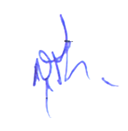                 ( นายสุริยา  ศรีสัตยานุกูล )                       ปลัดองค์การบริหารส่วนตำบลเมืองยาง			             ปฏิบัติหน้าที่นายกองค์การบริหารส่วนตำบลเมืองยาง